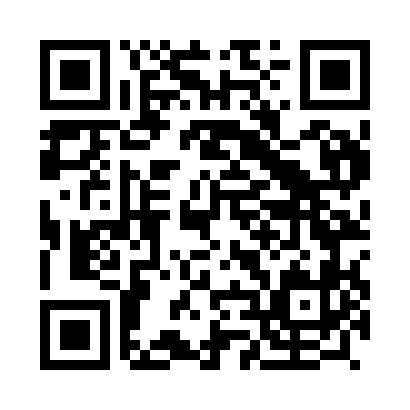 Prayer times for Regatinha, PortugalMon 1 Apr 2024 - Tue 30 Apr 2024High Latitude Method: Angle Based RulePrayer Calculation Method: Muslim World LeagueAsar Calculation Method: HanafiPrayer times provided by https://www.salahtimes.comDateDayFajrSunriseDhuhrAsrMaghribIsha1Mon5:447:171:386:087:599:272Tue5:427:161:386:088:009:293Wed5:407:141:376:098:019:304Thu5:387:121:376:108:029:315Fri5:367:111:376:108:039:326Sat5:347:091:366:118:049:347Sun5:327:081:366:128:059:358Mon5:307:061:366:138:069:369Tue5:287:041:366:138:089:3810Wed5:277:031:356:148:099:3911Thu5:257:011:356:148:109:4012Fri5:237:001:356:158:119:4213Sat5:216:581:356:168:129:4314Sun5:196:571:346:168:139:4415Mon5:176:551:346:178:149:4616Tue5:156:541:346:188:159:4717Wed5:136:521:346:188:169:4918Thu5:126:511:336:198:179:5019Fri5:106:491:336:208:189:5120Sat5:086:481:336:208:199:5321Sun5:066:461:336:218:209:5422Mon5:046:451:336:218:219:5623Tue5:026:431:326:228:229:5724Wed5:006:421:326:238:239:5825Thu4:596:411:326:238:2410:0026Fri4:576:391:326:248:2510:0127Sat4:556:381:326:248:2610:0328Sun4:536:371:326:258:2710:0429Mon4:516:351:316:268:2810:0630Tue4:506:341:316:268:2910:07